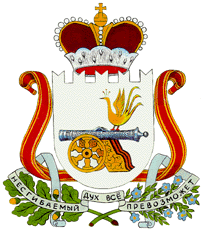 АДМИНИСТРАЦИЯ ЛЮБАВИЧСКОГО СЕЛЬСКОГО ПОСЕЛЕНИЯ РУДНЯНСКОГО РАЙОНА СМОЛЕНСКОЙ ОБЛАСТИ П О С Т А Н О В Л Е Н И Е от 10 апреля  2023 года                                                                                 № 16Руководствуясь Федеральным законом от 06.10.2003 № 131-ФЗ «Об общих принципах организации местного самоуправления в Российской Федерации», постановлением Администрации Любавичского сельского поселения Руднянского района Смоленской области № 30  от 18.05.2020 года «Об утверждении Порядка принятия решения о разработке муниципальных программ, их формирования и реализации, и порядка проведения оценки эффективности реализации муниципальных программ Любавичского сельского поселения Руднянского района Смоленской области»,  Администрация Любавичского сельского поселения Руднянского района Смоленской областиПОСТАНОВЛЯЕТ:1.Внести следующие изменения в программу «Комплексное развитие транспортной инфраструктуры Любавичского сельского поселения Руднянского района Смоленской области на 2020-2028гг.»:- в паспорте программы строку «Объем финансирования программы составляет: 15 948,3 тыс. руб.» заменить строкой «Объем финансирования программы составляет 19 679,0 тыс. руб.»;- таблицу 6 изложить в новой редакции согласно приложению № 1;- таблицу 7 изложить в новой редакции согласно приложению № 2.2. Настоящее постановление вступает в силу после его официального опубликования в соответствии с Уставом Любавичского сельского поселения Руднянского района Смоленской области.Глава муниципального образованияЛюбавичского сельского поселенияРуднянского района Смоленской области                                В.В. Савинене	Приложение №2к постановлению Администрации  Любавичского сельского поселения Руднянского района Смоленской области  от 10 апреля 2023 №Таблица 7. Источники привлечения денежных средств на реализацию программы Любавичского  сельского поселения Руднянского района Смоленской области, тыс. руб.О внесении  изменений    в    постановление администрации   Любавичского    сельского поселения Руднянского района Смоленской области   № 65   от  14.11.2019г.   «Об    утверждении программы «Комплексное развитие транспортной инфраструктуры Любавичского сельского поселения Руднянского района Смоленской области на 2020- 2028гг.»                                                                                                                                                                                                                Приложение № 1                                                                                                                                                         к постановлению Администрации   Любавичского сельского поселения                                                                                                                                                                                                   Руднянского района Смоленской области                                                                                                                                                                                                                      от 10.04.2023  №16 Перечень мероприятий по реализации Программы                                                                                                                                                                                                                Приложение № 1                                                                                                                                                         к постановлению Администрации   Любавичского сельского поселения                                                                                                                                                                                                   Руднянского района Смоленской области                                                                                                                                                                                                                      от 10.04.2023  №16 Перечень мероприятий по реализации Программы                                                                                                                                                                                                                Приложение № 1                                                                                                                                                         к постановлению Администрации   Любавичского сельского поселения                                                                                                                                                                                                   Руднянского района Смоленской области                                                                                                                                                                                                                      от 10.04.2023  №16 Перечень мероприятий по реализации Программы                                                                                                                                                                                                                Приложение № 1                                                                                                                                                         к постановлению Администрации   Любавичского сельского поселения                                                                                                                                                                                                   Руднянского района Смоленской области                                                                                                                                                                                                                      от 10.04.2023  №16 Перечень мероприятий по реализации Программы                                                                                                                                                                                                                Приложение № 1                                                                                                                                                         к постановлению Администрации   Любавичского сельского поселения                                                                                                                                                                                                   Руднянского района Смоленской области                                                                                                                                                                                                                      от 10.04.2023  №16 Перечень мероприятий по реализации Программы                                                                                                                                                                                                                Приложение № 1                                                                                                                                                         к постановлению Администрации   Любавичского сельского поселения                                                                                                                                                                                                   Руднянского района Смоленской области                                                                                                                                                                                                                      от 10.04.2023  №16 Перечень мероприятий по реализации Программы                                                                                                                                                                                                                Приложение № 1                                                                                                                                                         к постановлению Администрации   Любавичского сельского поселения                                                                                                                                                                                                   Руднянского района Смоленской области                                                                                                                                                                                                                      от 10.04.2023  №16 Перечень мероприятий по реализации Программы                                                                                                                                                                                                                Приложение № 1                                                                                                                                                         к постановлению Администрации   Любавичского сельского поселения                                                                                                                                                                                                   Руднянского района Смоленской области                                                                                                                                                                                                                      от 10.04.2023  №16 Перечень мероприятий по реализации Программы                                                                                                                                                                                                                Приложение № 1                                                                                                                                                         к постановлению Администрации   Любавичского сельского поселения                                                                                                                                                                                                   Руднянского района Смоленской области                                                                                                                                                                                                                      от 10.04.2023  №16 Перечень мероприятий по реализации Программы                                                                                                                                                                                                                Приложение № 1                                                                                                                                                         к постановлению Администрации   Любавичского сельского поселения                                                                                                                                                                                                   Руднянского района Смоленской области                                                                                                                                                                                                                      от 10.04.2023  №16 Перечень мероприятий по реализации Программы                                                                                                                                                                                                                Приложение № 1                                                                                                                                                         к постановлению Администрации   Любавичского сельского поселения                                                                                                                                                                                                   Руднянского района Смоленской области                                                                                                                                                                                                                      от 10.04.2023  №16 Перечень мероприятий по реализации Программы                                                                                                                                                                                                                Приложение № 1                                                                                                                                                         к постановлению Администрации   Любавичского сельского поселения                                                                                                                                                                                                   Руднянского района Смоленской области                                                                                                                                                                                                                      от 10.04.2023  №16 Перечень мероприятий по реализации Программы                                                                                                                                                                                                                Приложение № 1                                                                                                                                                         к постановлению Администрации   Любавичского сельского поселения                                                                                                                                                                                                   Руднянского района Смоленской области                                                                                                                                                                                                                      от 10.04.2023  №16 Перечень мероприятий по реализации Программы                                                                                                                                                                                                                Приложение № 1                                                                                                                                                         к постановлению Администрации   Любавичского сельского поселения                                                                                                                                                                                                   Руднянского района Смоленской области                                                                                                                                                                                                                      от 10.04.2023  №16 Перечень мероприятий по реализации Программы                                                                                                                                                                                                                Приложение № 1                                                                                                                                                         к постановлению Администрации   Любавичского сельского поселения                                                                                                                                                                                                   Руднянского района Смоленской области                                                                                                                                                                                                                      от 10.04.2023  №16 Перечень мероприятий по реализации Программы                                                                                                                                                                                                                Приложение № 1                                                                                                                                                         к постановлению Администрации   Любавичского сельского поселения                                                                                                                                                                                                   Руднянского района Смоленской области                                                                                                                                                                                                                      от 10.04.2023  №16 Перечень мероприятий по реализации Программы                                                                                                                                                                                                                Приложение № 1                                                                                                                                                         к постановлению Администрации   Любавичского сельского поселения                                                                                                                                                                                                   Руднянского района Смоленской области                                                                                                                                                                                                                      от 10.04.2023  №16 Перечень мероприятий по реализации Программы                                                                                                                                                                                                                Приложение № 1                                                                                                                                                         к постановлению Администрации   Любавичского сельского поселения                                                                                                                                                                                                   Руднянского района Смоленской области                                                                                                                                                                                                                      от 10.04.2023  №16 Перечень мероприятий по реализации Программы                                                                                                                                                                                                                Приложение № 1                                                                                                                                                         к постановлению Администрации   Любавичского сельского поселения                                                                                                                                                                                                   Руднянского района Смоленской области                                                                                                                                                                                                                      от 10.04.2023  №16 Перечень мероприятий по реализации Программы                                                                                                                                                                                                                Приложение № 1                                                                                                                                                         к постановлению Администрации   Любавичского сельского поселения                                                                                                                                                                                                   Руднянского района Смоленской области                                                                                                                                                                                                                      от 10.04.2023  №16 Перечень мероприятий по реализации Программы                                                                                                                                                                                                                Приложение № 1                                                                                                                                                         к постановлению Администрации   Любавичского сельского поселения                                                                                                                                                                                                   Руднянского района Смоленской области                                                                                                                                                                                                                      от 10.04.2023  №16 Перечень мероприятий по реализации Программы                                                                                                                                                                                                                Приложение № 1                                                                                                                                                         к постановлению Администрации   Любавичского сельского поселения                                                                                                                                                                                                   Руднянского района Смоленской области                                                                                                                                                                                                                      от 10.04.2023  №16 Перечень мероприятий по реализации Программы                                                                                                                                                                                                                Приложение № 1                                                                                                                                                         к постановлению Администрации   Любавичского сельского поселения                                                                                                                                                                                                   Руднянского района Смоленской области                                                                                                                                                                                                                      от 10.04.2023  №16 Перечень мероприятий по реализации Программы                                                                                                                                                                                                                Приложение № 1                                                                                                                                                         к постановлению Администрации   Любавичского сельского поселения                                                                                                                                                                                                   Руднянского района Смоленской области                                                                                                                                                                                                                      от 10.04.2023  №16 Перечень мероприятий по реализации Программы                                                                                                                                                                                                                Приложение № 1                                                                                                                                                         к постановлению Администрации   Любавичского сельского поселения                                                                                                                                                                                                   Руднянского района Смоленской области                                                                                                                                                                                                                      от 10.04.2023  №16 Перечень мероприятий по реализации Программы                                                                                                                                                                                                                Приложение № 1                                                                                                                                                         к постановлению Администрации   Любавичского сельского поселения                                                                                                                                                                                                   Руднянского района Смоленской области                                                                                                                                                                                                                      от 10.04.2023  №16 Перечень мероприятий по реализации Программы                                                                                                                                                                                                                Приложение № 1                                                                                                                                                         к постановлению Администрации   Любавичского сельского поселения                                                                                                                                                                                                   Руднянского района Смоленской области                                                                                                                                                                                                                      от 10.04.2023  №16 Перечень мероприятий по реализации Программы                                                                                                                                                                                                                Приложение № 1                                                                                                                                                         к постановлению Администрации   Любавичского сельского поселения                                                                                                                                                                                                   Руднянского района Смоленской области                                                                                                                                                                                                                      от 10.04.2023  №16 Перечень мероприятий по реализации Программы                                                                                                                                                                                                                Приложение № 1                                                                                                                                                         к постановлению Администрации   Любавичского сельского поселения                                                                                                                                                                                                   Руднянского района Смоленской области                                                                                                                                                                                                                      от 10.04.2023  №16 Перечень мероприятий по реализации Программы                                                                                                                                                                                                                Приложение № 1                                                                                                                                                         к постановлению Администрации   Любавичского сельского поселения                                                                                                                                                                                                   Руднянского района Смоленской области                                                                                                                                                                                                                      от 10.04.2023  №16 Перечень мероприятий по реализации Программы                                                                                                                                                                                                                Приложение № 1                                                                                                                                                         к постановлению Администрации   Любавичского сельского поселения                                                                                                                                                                                                   Руднянского района Смоленской области                                                                                                                                                                                                                      от 10.04.2023  №16 Перечень мероприятий по реализации Программы                                                                                                                                                                                                                Приложение № 1                                                                                                                                                         к постановлению Администрации   Любавичского сельского поселения                                                                                                                                                                                                   Руднянского района Смоленской области                                                                                                                                                                                                                      от 10.04.2023  №16 Перечень мероприятий по реализации Программы                                                                                                                                                                                                                Приложение № 1                                                                                                                                                         к постановлению Администрации   Любавичского сельского поселения                                                                                                                                                                                                   Руднянского района Смоленской области                                                                                                                                                                                                                      от 10.04.2023  №16 Перечень мероприятий по реализации Программы                                                                                                                                                                                                                Приложение № 1                                                                                                                                                         к постановлению Администрации   Любавичского сельского поселения                                                                                                                                                                                                   Руднянского района Смоленской области                                                                                                                                                                                                                      от 10.04.2023  №16 Перечень мероприятий по реализации Программы                                                                                                                                                                                                                Приложение № 1                                                                                                                                                         к постановлению Администрации   Любавичского сельского поселения                                                                                                                                                                                                   Руднянского района Смоленской области                                                                                                                                                                                                                      от 10.04.2023  №16 Перечень мероприятий по реализации Программы                                                                                                                                                                                                                Приложение № 1                                                                                                                                                         к постановлению Администрации   Любавичского сельского поселения                                                                                                                                                                                                   Руднянского района Смоленской области                                                                                                                                                                                                                      от 10.04.2023  №16 Перечень мероприятий по реализации Программы                                                                                                                                                                                                                Приложение № 1                                                                                                                                                         к постановлению Администрации   Любавичского сельского поселения                                                                                                                                                                                                   Руднянского района Смоленской области                                                                                                                                                                                                                      от 10.04.2023  №16 Перечень мероприятий по реализации Программы                                                                                                                                                                                                                Приложение № 1                                                                                                                                                         к постановлению Администрации   Любавичского сельского поселения                                                                                                                                                                                                   Руднянского района Смоленской области                                                                                                                                                                                                                      от 10.04.2023  №16 Перечень мероприятий по реализации Программы№ п/пПрограммные мероприятия (инвестиционные проекты)Ответственные исполнителиИсточник финансиро-ванияИсточник финансиро-ванияОбъемы финансирования, тыс. руб.Объемы финансирования, тыс. руб.Объемы финансирования, тыс. руб.Объемы финансирования, тыс. руб.Объемы финансирования, тыс. руб.Объемы финансирования, тыс. руб.Объемы финансирования, тыс. руб.Объемы финансирования, тыс. руб.Объемы финансирования, тыс. руб.Объемы финансирования, тыс. руб.Объемы финансирования, тыс. руб.Объемы финансирования, тыс. руб.Объемы финансирования, тыс. руб.Объемы финансирования, тыс. руб.Объемы финансирования, тыс. руб.Объемы финансирования, тыс. руб.Объемы финансирования, тыс. руб.Объемы финансирования, тыс. руб.Объемы финансирования, тыс. руб.Объемы финансирования, тыс. руб.Объемы финансирования, тыс. руб.Объемы финансирования, тыс. руб.Объемы финансирования, тыс. руб.Объемы финансирования, тыс. руб.Объемы финансирования, тыс. руб.Объемы финансирования, тыс. руб.Объемы финансирования, тыс. руб.Объемы финансирования, тыс. руб.Объемы финансирования, тыс. руб.Объемы финансирования, тыс. руб.Объемы финансирования, тыс. руб.Целевые индикаторы объектаЦелевые индикаторы объектаЦелевые индикаторы объекта№ п/пПрограммные мероприятия (инвестиционные проекты)Ответственные исполнителиИсточник финансиро-ванияИсточник финансиро-ваниявсегов том числе по годамв том числе по годамв том числе по годамв том числе по годамв том числе по годамв том числе по годамв том числе по годамв том числе по годамв том числе по годамв том числе по годамв том числе по годамв том числе по годамв том числе по годамв том числе по годамв том числе по годамв том числе по годамв том числе по годамв том числе по годамв том числе по годамв том числе по годамв том числе по годамв том числе по годамв том числе по годамв том числе по годамв том числе по годамв том числе по годамв том числе по годамв том числе по годамв том числе по годамв том числе по годамв том числе по годам№ п/пПрограммные мероприятия (инвестиционные проекты)Ответственные исполнителиИсточник финансиро-ванияИсточник финансиро-ваниявсего20202020202020202021202120212021202220222022202220232023202320232024202420242025202520252026202620272027202820282028123445666677778888999910101011111112121313141414151515ВСЕГО:15948,31932,21932,21932,21932,21932,21932,22729,02729,02729,02729,03961,63961,63961,63961,66051,46051,46051,46051,42438,22438,22438,22566,62566,62566,61. Мероприятия по проектированию и разработке ПСД по объектам транспортной инфраструктуры (дороги и сооружения)1. Мероприятия по проектированию и разработке ПСД по объектам транспортной инфраструктуры (дороги и сооружения)1. Мероприятия по проектированию и разработке ПСД по объектам транспортной инфраструктуры (дороги и сооружения)1. Мероприятия по проектированию и разработке ПСД по объектам транспортной инфраструктуры (дороги и сооружения)1. Мероприятия по проектированию и разработке ПСД по объектам транспортной инфраструктуры (дороги и сооружения)1. Мероприятия по проектированию и разработке ПСД по объектам транспортной инфраструктуры (дороги и сооружения)1. Мероприятия по проектированию и разработке ПСД по объектам транспортной инфраструктуры (дороги и сооружения)1. Мероприятия по проектированию и разработке ПСД по объектам транспортной инфраструктуры (дороги и сооружения)1. Мероприятия по проектированию и разработке ПСД по объектам транспортной инфраструктуры (дороги и сооружения)1. Мероприятия по проектированию и разработке ПСД по объектам транспортной инфраструктуры (дороги и сооружения)1. Мероприятия по проектированию и разработке ПСД по объектам транспортной инфраструктуры (дороги и сооружения)1. Мероприятия по проектированию и разработке ПСД по объектам транспортной инфраструктуры (дороги и сооружения)1. Мероприятия по проектированию и разработке ПСД по объектам транспортной инфраструктуры (дороги и сооружения)1. Мероприятия по проектированию и разработке ПСД по объектам транспортной инфраструктуры (дороги и сооружения)1. Мероприятия по проектированию и разработке ПСД по объектам транспортной инфраструктуры (дороги и сооружения)1. Мероприятия по проектированию и разработке ПСД по объектам транспортной инфраструктуры (дороги и сооружения)1. Мероприятия по проектированию и разработке ПСД по объектам транспортной инфраструктуры (дороги и сооружения)1. Мероприятия по проектированию и разработке ПСД по объектам транспортной инфраструктуры (дороги и сооружения)1. Мероприятия по проектированию и разработке ПСД по объектам транспортной инфраструктуры (дороги и сооружения)1. Мероприятия по проектированию и разработке ПСД по объектам транспортной инфраструктуры (дороги и сооружения)1. Мероприятия по проектированию и разработке ПСД по объектам транспортной инфраструктуры (дороги и сооружения)1. Мероприятия по проектированию и разработке ПСД по объектам транспортной инфраструктуры (дороги и сооружения)1. Мероприятия по проектированию и разработке ПСД по объектам транспортной инфраструктуры (дороги и сооружения)1. Мероприятия по проектированию и разработке ПСД по объектам транспортной инфраструктуры (дороги и сооружения)1. Мероприятия по проектированию и разработке ПСД по объектам транспортной инфраструктуры (дороги и сооружения)1. Мероприятия по проектированию и разработке ПСД по объектам транспортной инфраструктуры (дороги и сооружения)1. Мероприятия по проектированию и разработке ПСД по объектам транспортной инфраструктуры (дороги и сооружения)1. Мероприятия по проектированию и разработке ПСД по объектам транспортной инфраструктуры (дороги и сооружения)1. Мероприятия по проектированию и разработке ПСД по объектам транспортной инфраструктуры (дороги и сооружения)1. Мероприятия по проектированию и разработке ПСД по объектам транспортной инфраструктуры (дороги и сооружения)1. Мероприятия по проектированию и разработке ПСД по объектам транспортной инфраструктуры (дороги и сооружения)1. Мероприятия по проектированию и разработке ПСД по объектам транспортной инфраструктуры (дороги и сооружения)1. Мероприятия по проектированию и разработке ПСД по объектам транспортной инфраструктуры (дороги и сооружения)1. Мероприятия по проектированию и разработке ПСД по объектам транспортной инфраструктуры (дороги и сооружения)1. Мероприятия по проектированию и разработке ПСД по объектам транспортной инфраструктуры (дороги и сооружения)1. Мероприятия по проектированию и разработке ПСД по объектам транспортной инфраструктуры (дороги и сооружения)1. Мероприятия по проектированию и разработке ПСД по объектам транспортной инфраструктуры (дороги и сооружения)1. Мероприятия по проектированию и разработке ПСД по объектам транспортной инфраструктуры (дороги и сооружения)1. Мероприятия по проектированию и разработке ПСД по объектам транспортной инфраструктуры (дороги и сооружения)1.1.ИТОГО: 2. Мероприятия по ремонту, строительству, реконструкции объектов транспортной инфраструктуры (дороги, мосты) 2. Мероприятия по ремонту, строительству, реконструкции объектов транспортной инфраструктуры (дороги, мосты) 2. Мероприятия по ремонту, строительству, реконструкции объектов транспортной инфраструктуры (дороги, мосты) 2. Мероприятия по ремонту, строительству, реконструкции объектов транспортной инфраструктуры (дороги, мосты) 2. Мероприятия по ремонту, строительству, реконструкции объектов транспортной инфраструктуры (дороги, мосты) 2. Мероприятия по ремонту, строительству, реконструкции объектов транспортной инфраструктуры (дороги, мосты) 2. Мероприятия по ремонту, строительству, реконструкции объектов транспортной инфраструктуры (дороги, мосты) 2. Мероприятия по ремонту, строительству, реконструкции объектов транспортной инфраструктуры (дороги, мосты) 2. Мероприятия по ремонту, строительству, реконструкции объектов транспортной инфраструктуры (дороги, мосты) 2. Мероприятия по ремонту, строительству, реконструкции объектов транспортной инфраструктуры (дороги, мосты) 2. Мероприятия по ремонту, строительству, реконструкции объектов транспортной инфраструктуры (дороги, мосты) 2. Мероприятия по ремонту, строительству, реконструкции объектов транспортной инфраструктуры (дороги, мосты) 2. Мероприятия по ремонту, строительству, реконструкции объектов транспортной инфраструктуры (дороги, мосты) 2. Мероприятия по ремонту, строительству, реконструкции объектов транспортной инфраструктуры (дороги, мосты) 2. Мероприятия по ремонту, строительству, реконструкции объектов транспортной инфраструктуры (дороги, мосты) 2. Мероприятия по ремонту, строительству, реконструкции объектов транспортной инфраструктуры (дороги, мосты) 2. Мероприятия по ремонту, строительству, реконструкции объектов транспортной инфраструктуры (дороги, мосты) 2. Мероприятия по ремонту, строительству, реконструкции объектов транспортной инфраструктуры (дороги, мосты) 2. Мероприятия по ремонту, строительству, реконструкции объектов транспортной инфраструктуры (дороги, мосты) 2. Мероприятия по ремонту, строительству, реконструкции объектов транспортной инфраструктуры (дороги, мосты) 2. Мероприятия по ремонту, строительству, реконструкции объектов транспортной инфраструктуры (дороги, мосты) 2. Мероприятия по ремонту, строительству, реконструкции объектов транспортной инфраструктуры (дороги, мосты) 2. Мероприятия по ремонту, строительству, реконструкции объектов транспортной инфраструктуры (дороги, мосты) 2. Мероприятия по ремонту, строительству, реконструкции объектов транспортной инфраструктуры (дороги, мосты) 2. Мероприятия по ремонту, строительству, реконструкции объектов транспортной инфраструктуры (дороги, мосты) 2. Мероприятия по ремонту, строительству, реконструкции объектов транспортной инфраструктуры (дороги, мосты) 2. Мероприятия по ремонту, строительству, реконструкции объектов транспортной инфраструктуры (дороги, мосты) 2. Мероприятия по ремонту, строительству, реконструкции объектов транспортной инфраструктуры (дороги, мосты) 2. Мероприятия по ремонту, строительству, реконструкции объектов транспортной инфраструктуры (дороги, мосты) 2. Мероприятия по ремонту, строительству, реконструкции объектов транспортной инфраструктуры (дороги, мосты) 2. Мероприятия по ремонту, строительству, реконструкции объектов транспортной инфраструктуры (дороги, мосты) 2. Мероприятия по ремонту, строительству, реконструкции объектов транспортной инфраструктуры (дороги, мосты) 2. Мероприятия по ремонту, строительству, реконструкции объектов транспортной инфраструктуры (дороги, мосты) 2. Мероприятия по ремонту, строительству, реконструкции объектов транспортной инфраструктуры (дороги, мосты) 2. Мероприятия по ремонту, строительству, реконструкции объектов транспортной инфраструктуры (дороги, мосты) 2. Мероприятия по ремонту, строительству, реконструкции объектов транспортной инфраструктуры (дороги, мосты) 2. Мероприятия по ремонту, строительству, реконструкции объектов транспортной инфраструктуры (дороги, мосты) 2. Мероприятия по ремонту, строительству, реконструкции объектов транспортной инфраструктуры (дороги, мосты) 2. Мероприятия по ремонту, строительству, реконструкции объектов транспортной инфраструктуры (дороги, мосты)2.1.Ремонт участков автомобильных дорог общего пользования местного значения    Администрация Любавичского сельского поселенияобластной   бюджет1 498,51 498,50,00,00,00,00,00,00,01 498,51 498,51 498,51 498,52 997,02 997,02 997,02 997,02 997,00,00,00,00,00,00,00,00,00,00,00,00,00,00,0Повышение  качества улично- дорожной сети Повышение  качества улично- дорожной сети Повышение  качества улично- дорожной сети 2.1.Ремонт участков автомобильных дорог общего пользования местного значения    Администрация Любавичского сельского поселенияместный    бюджет1 480,51 480,50001 479,01 479,01 479,01 479,01,51,51,51,53,03,03,03,03,000000000000000Повышение  качества улично- дорожной сети Повышение  качества улично- дорожной сети Повышение  качества улично- дорожной сети ИТОГО:2 979,02 979,01 479,01 479,01 479,01 479,01 500,01 500,01 500,01 500,03 000,03 000,03 000,03 000,03 000,0Повышение  качества улично- дорожной сети Повышение  качества улично- дорожной сети Повышение  качества улично- дорожной сети 3. Мероприятия по содержанию уличной дорожной сети 3. Мероприятия по содержанию уличной дорожной сети 3. Мероприятия по содержанию уличной дорожной сети 3. Мероприятия по содержанию уличной дорожной сети 3. Мероприятия по содержанию уличной дорожной сети 3. Мероприятия по содержанию уличной дорожной сети 3. Мероприятия по содержанию уличной дорожной сети 3. Мероприятия по содержанию уличной дорожной сети 3. Мероприятия по содержанию уличной дорожной сети 3. Мероприятия по содержанию уличной дорожной сети 3. Мероприятия по содержанию уличной дорожной сети 3. Мероприятия по содержанию уличной дорожной сети 3. Мероприятия по содержанию уличной дорожной сети 3. Мероприятия по содержанию уличной дорожной сети 3. Мероприятия по содержанию уличной дорожной сети 3. Мероприятия по содержанию уличной дорожной сети 3. Мероприятия по содержанию уличной дорожной сети 3. Мероприятия по содержанию уличной дорожной сети 3. Мероприятия по содержанию уличной дорожной сети 3. Мероприятия по содержанию уличной дорожной сети 3. Мероприятия по содержанию уличной дорожной сети 3. Мероприятия по содержанию уличной дорожной сети 3. Мероприятия по содержанию уличной дорожной сети 3. Мероприятия по содержанию уличной дорожной сети 3. Мероприятия по содержанию уличной дорожной сети 3. Мероприятия по содержанию уличной дорожной сети 3. Мероприятия по содержанию уличной дорожной сети 3. Мероприятия по содержанию уличной дорожной сети 3. Мероприятия по содержанию уличной дорожной сети 3. Мероприятия по содержанию уличной дорожной сети 3. Мероприятия по содержанию уличной дорожной сети 3. Мероприятия по содержанию уличной дорожной сети 3. Мероприятия по содержанию уличной дорожной сети 3. Мероприятия по содержанию уличной дорожной сети 3. Мероприятия по содержанию уличной дорожной сети 3. Мероприятия по содержанию уличной дорожной сети 3. Мероприятия по содержанию уличной дорожной сети 3. Мероприятия по содержанию уличной дорожной сети 3. Мероприятия по содержанию уличной дорожной сети 3.1.Зимнее содержание дорогАдминистрация Любавичского сельского поселения Местный бюджетМестный бюджет4 050,000001 250,01 250,01 250,01 250,0700,0700,0700,0700,01 000,01 000,01 000,01 000,0700,0700,0700,0700,0700,0700,000000000Повышение  качества улично- дорожной сетиПовышение  качества улично- дорожной сетиПовышение  качества улично- дорожной сети3.2.Подсыпка пещано-гравильной смесью, грейдерование улиц Администрация Любавичского сельского поселения Местный бюджетМестный бюджет8 919,31 932,21 932,21 932,21 932,200001 761,61 761,61 761,61 761,62 051,42 051,42 051,42 051,41 738,21 738,21 738,21 738,21 866,61 866,600000000Повышение  качества улично- дорожной сетиПовышение  качества улично- дорожной сетиПовышение  качества улично- дорожной сетиИТОГО:12969,31 932,21 932,21 932,21 932,21 250,01 250,01 250,01 250,02 461,62 461,62 461,62 461,63 051,43 051,43 051,43 051,42 438,22 438,22 438,22 438,22 566,62 566,6000000004. Мероприятия по обеспечению безопасности дорожного движения 4. Мероприятия по обеспечению безопасности дорожного движения 4. Мероприятия по обеспечению безопасности дорожного движения 4. Мероприятия по обеспечению безопасности дорожного движения 4. Мероприятия по обеспечению безопасности дорожного движения 4. Мероприятия по обеспечению безопасности дорожного движения 4. Мероприятия по обеспечению безопасности дорожного движения 4. Мероприятия по обеспечению безопасности дорожного движения 4. Мероприятия по обеспечению безопасности дорожного движения 4. Мероприятия по обеспечению безопасности дорожного движения 4. Мероприятия по обеспечению безопасности дорожного движения 4. Мероприятия по обеспечению безопасности дорожного движения 4. Мероприятия по обеспечению безопасности дорожного движения 4. Мероприятия по обеспечению безопасности дорожного движения 4. Мероприятия по обеспечению безопасности дорожного движения 4. Мероприятия по обеспечению безопасности дорожного движения 4. Мероприятия по обеспечению безопасности дорожного движения 4. Мероприятия по обеспечению безопасности дорожного движения 4. Мероприятия по обеспечению безопасности дорожного движения 4. Мероприятия по обеспечению безопасности дорожного движения 4. Мероприятия по обеспечению безопасности дорожного движения 4. Мероприятия по обеспечению безопасности дорожного движения 4. Мероприятия по обеспечению безопасности дорожного движения 4. Мероприятия по обеспечению безопасности дорожного движения 4. Мероприятия по обеспечению безопасности дорожного движения 4. Мероприятия по обеспечению безопасности дорожного движения 4. Мероприятия по обеспечению безопасности дорожного движения 4. Мероприятия по обеспечению безопасности дорожного движения 4. Мероприятия по обеспечению безопасности дорожного движения 4. Мероприятия по обеспечению безопасности дорожного движения 4. Мероприятия по обеспечению безопасности дорожного движения 4. Мероприятия по обеспечению безопасности дорожного движения 4. Мероприятия по обеспечению безопасности дорожного движения 4. Мероприятия по обеспечению безопасности дорожного движения 4. Мероприятия по обеспечению безопасности дорожного движения 4. Мероприятия по обеспечению безопасности дорожного движения 4. Мероприятия по обеспечению безопасности дорожного движения 4. Мероприятия по обеспечению безопасности дорожного движения 4. Мероприятия по обеспечению безопасности дорожного движения 4.1.Восстановление светильников по уличному освещениюАдминистрация Любавичского сельского поселенияместный бюджет местный бюджет 0000000000000000000000000000000  Безопасность движения  Безопасность движения  Безопасность движенияИТОГО: 000 0 0 0 0 0 0 0 00000 0 0 0 0 0 0 0 0 0 0 0 0 0 0 0 0 №НаименованиеБюджеты всех уровней и частные инвесторыВ т. ч.  федеральный бюджет В т.ч. бюджет областнойВ т.ч.бюджет Любавичского сельского поселенияВ т.ч. внебюджетные источники1Ремонт дорогсетидорожной 3000,002997,0 3,002Содержание дорог0,0000,003Освещение 0,0000,00